lMADONAS NOVADA PAŠVALDĪBA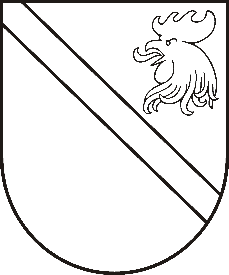 Reģ. Nr. 90000054572Saieta laukums 1, Madona, Madonas novads, LV-4801 t. 64860090, fakss 64860079, e-pasts: dome@madona.lv ___________________________________________________________________________MADONAS NOVADA PAŠVALDĪBAS DOMESLĒMUMSMadonā2018.gada 26.aprīlī								Nr.157									(protokols Nr.7, 16.p.)Par aizņēmuma ņemšanu LEADER programmas projekta “H. Medņa dzimtas mājas atjaunošana” Ident. Nr. 16-05-AL23-A019.2203-000013 īstenošanai	Projekta ietvaros paredzēts atjaunot H. Medņa dzimtas mājas "Dzintari" - veicot ēkas logu un durvju nomaiņu, ēkas fasādes atjaunošanu, bēniņu siltināšanu, jumta spāru konstrukciju pastiprināšanu, apkures sistēmas sakārtošanu, piebūves atjaunošanu izbūvējot 1.stāvā terasi un 2.stāvā balkonu, atjaunot pagraba telpas un iekšējos inženiertīklus. Projekta ietvaros ir veikta iepirkuma procedūra būvdarbiem, cenu aptauja būvuzraudzības darbiem un saņemts piedāvājums autoruzraudzības darbu veikšanai.Projekta kopējās izmaksas EUR 217 192,14, t.sk. būvdarbu izmaksas EUR 203 533,14 (t.sk. PVN 21 %), autoruzraudzības izmaksas EUR 11 979,00 (t.sk. PVN 21 %), būvuzraudzības izmaksas EUR 1 680,00. Lauku atbalsta dienesta finansējums EUR 40 000,00 Madonas novada pašvaldības finansējums EUR 177 192,14.Noklausījusies projektu sagatavošanas un attīstības speciālistes I.Kārkliņas sniegto informāciju, ņemot vērā 17.04.2018. Finanšu un attīstības komitejas atzinumu, atklāti balsojot: PAR – 12 (Agris Lungevičs, Zigfrīds Gora, Andrejs Ceļapīters, Artūrs Čačka, Andris Dombrovskis, Antra Gotlaufa, Artūrs Grandāns, Gunārs Ikaunieks, Valda Kļaviņa, Andris Sakne, Rihards Saulītis, Aleksandrs Šrubs), PRET – NAV,  ATTURAS – 1 (Ivars Miķelsons), Madonas novada pašvaldības dome  NOLEMJ:Lūgt Pašvaldību aizņēmuma un galvojumu kontroles un pārraudzības padomi atbalstīt aizņēmuma ņemšanu EUR 217 192,14 apmērā Valsta kasē uz 20 gadiem ar noteikto procentu likmi un atlikto maksājumu uz 2 gadiem, projekta “H. Medņa dzimtas mājas atjaunošana” Ident. Nr. 16-05-AL23-A019.2203-000013  īstenošanai.Aizņēmumu izņemt un apgūt 2018.gadā.Aizņēmuma atmaksu garantēt ar Madonas novada pašvaldības budžetu.Domes priekšsēdētājs						A.Lungevičs